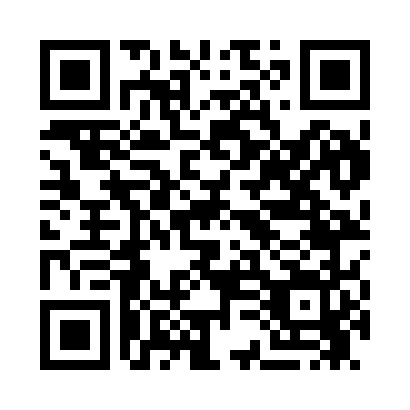 Prayer times for Ball Bluff, Minnesota, USAWed 1 May 2024 - Fri 31 May 2024High Latitude Method: Angle Based RulePrayer Calculation Method: Islamic Society of North AmericaAsar Calculation Method: ShafiPrayer times provided by https://www.salahtimes.comDateDayFajrSunriseDhuhrAsrMaghribIsha1Wed4:175:571:105:098:2410:042Thu4:155:551:105:098:2610:063Fri4:135:541:105:108:2710:084Sat4:105:521:105:108:2810:105Sun4:085:511:105:118:3010:126Mon4:065:491:105:118:3110:147Tue4:045:481:105:128:3210:168Wed4:025:461:105:128:3410:189Thu4:005:451:105:138:3510:2010Fri3:585:431:095:138:3610:2211Sat3:565:421:095:138:3710:2412Sun3:545:411:095:148:3910:2613Mon3:525:401:095:148:4010:2814Tue3:505:381:095:158:4110:3015Wed3:485:371:095:158:4210:3216Thu3:465:361:095:168:4410:3417Fri3:445:351:105:168:4510:3618Sat3:425:341:105:178:4610:3819Sun3:405:331:105:178:4710:4020Mon3:395:321:105:178:4810:4221Tue3:375:301:105:188:5010:4422Wed3:355:301:105:188:5110:4623Thu3:335:291:105:198:5210:4724Fri3:325:281:105:198:5310:4925Sat3:305:271:105:208:5410:5126Sun3:295:261:105:208:5510:5327Mon3:275:251:105:208:5610:5528Tue3:265:241:105:218:5710:5629Wed3:245:241:115:218:5810:5830Thu3:235:231:115:228:5911:0031Fri3:215:221:115:229:0011:01